Decription about the building, which is suitable for business (for sale)Contact person:  Laimutė Vilimavičienėphone.: (8 458) 27175, mobile phone: 8 612 94668email:  kamajai @post.rokiskis.ltPhotos: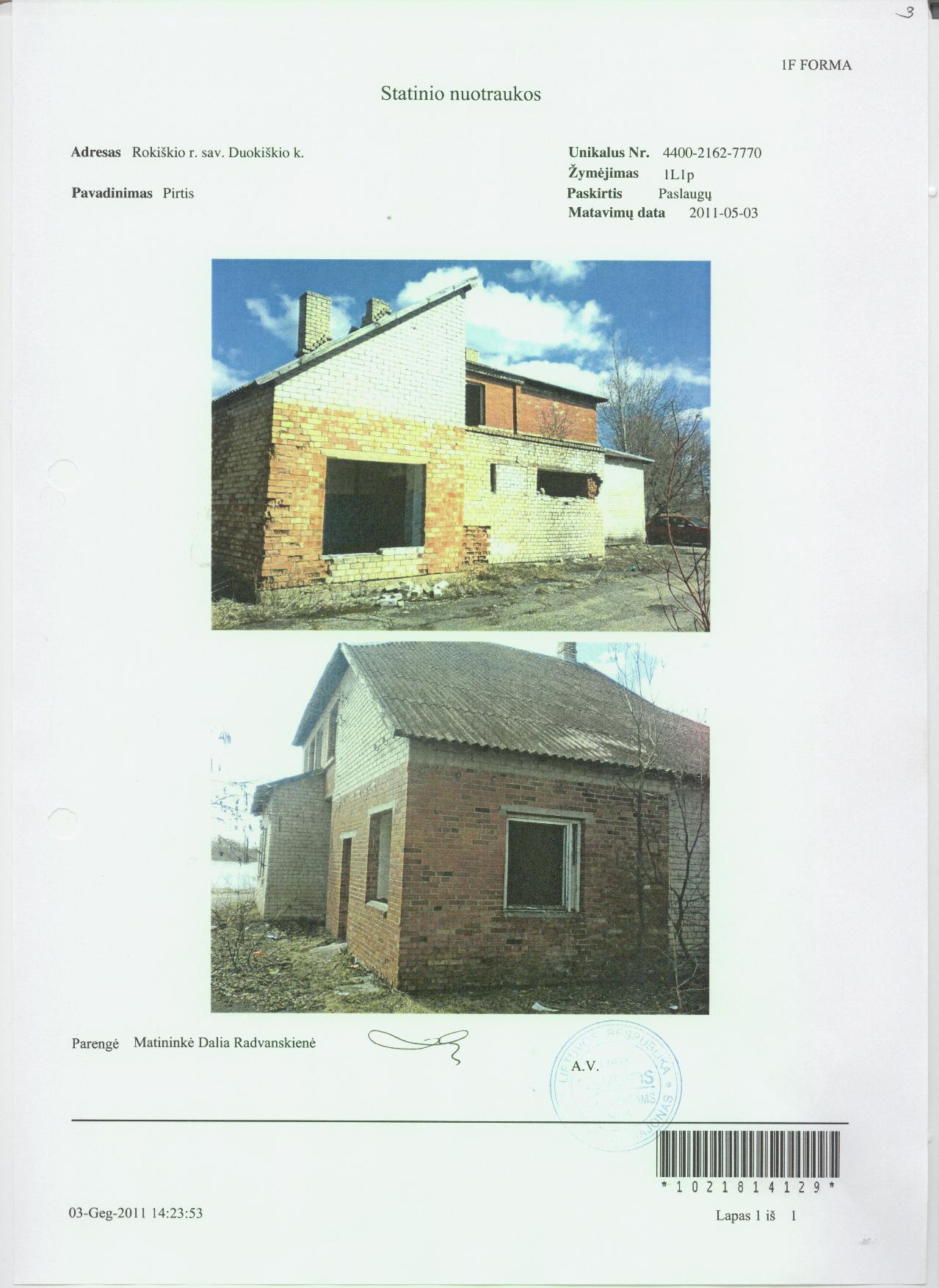 Building characteristicsBuilding characteristicsAddress  (place)Paežerės str.3, Duokiškis village, Kamajai ward,  Rokiskis regionPropertyBelongs to MunicipalityDetaided and special plan -The current building usage purposeFormer bath housePlanned building usage purpose according to the documents of territory planning Building area (sq.m)207,87 sq.mState of the buildingSatisfactoryNeighbouring territoriesHolding near the lakeExploitation NoInfrastructureInfrastructureCommunication infrastructure:Trunk-roads,  regional roads, local roads (streets) 28 km far from Rokiskis, asphalt road. The part of the road (10 km) gravelEngineering infrastructure:Water supplyWaste waterElectricity networksStreet lightingHeating networks(there is a possibility for connect the networks)